ima čast pozvati Vas na uvodno predavanje iz ciklusa "Tema: rat"dr. sc. Vlaste Novinc Vukovar: prostor (grada) i mjesto (zločina) Predavanje će se održati u srijedu 28. ožujka 2018. godine s početkom u 18 satiu Maloj dvorani (poznata kao Klub sudaca) rodne kuće Lavoslava Ružičke,J. J. Strossmayera 25/I, Vukovar.Radujemo se Vašem dolasku!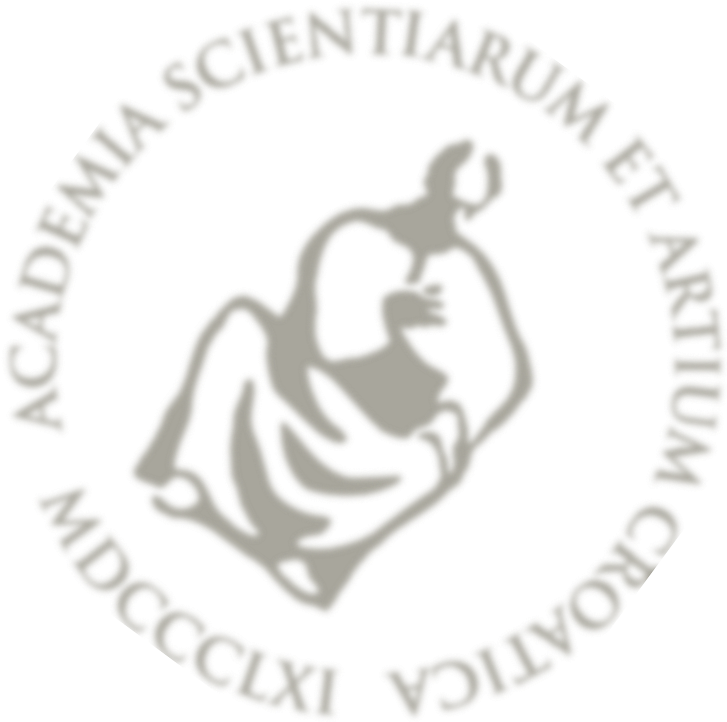 